ПОСТАНОВЛЕНИЕ
ГЛАВЫ МУНИЦИПАЛЬНОГО ОБРАЗОВАНИЯ 
ХОРТИЦКИЙ СЕЛЬСОВЕТ 
АЛЕКСАНДРОВСКОГО РАЙОНА ОРЕНБУРГСКОЙ ОБЛАСТИ___________________________________________________________________15.05.2012 г.                            с. Хортица                                                 № 13 –ПОб утверждении перечня автомобильных дорог общего пользования 
местного значенияВ соответствии с п. 5 ч. 1 ст. 14 Федерального закона от 06 октября 
2003 года № 131-ФЗ «Об общих принципах организации местного 
самоуправления в Российской Федерации», п. 5 ст. 13 Федерального закона 
от 8 ноября 2007 г. № 257-ФЗ «Об автомобильных дорогах и о дорожной 
деятельности в Российской Федерации и о внесении изменений в 
отдельные законодательные акты Российской Федерации», п. 5 ст. 6 Закона 
Оренбургской области от 10 ноября 2006 г. № 685/125-IV-ОЗ «Об 
автомобильных дорогах и о дорожной деятельности в Оренбургской 
области»,ст. Устава муниципального образования сельсовет: 1. Утвердить перечень автомобильных дорог общего пользования 
местного значения муниципального образования сельсовет согласно 
приложению. 2. Определить, что автомобильные дороги общего пользования 
местного значения, указанные в Приложении к настоящему 
постановлению, являются собственностью муниципального образования Хортицкий сельсовет. 3. Постановление вступает в силу со дня его подписанияРазослано: администрация района, прокурору, в дело.                                                                                                                                                                                                Приложение       к постановлению главы      муниципального  образования                                                                                                                                         Хортицкий  сельсовет               	от 15.05.2012 № 13-ППереченьавтомобильных дорог общего пользования местного значения МО Хортицкий сельсоветНаименование улицыРегистрационный номерПротяженность, мТип покрытияИскусственные сооружения, шт.Искусственные сооружения, шт.Наименование улицыРегистрационный номерПротяженность, мгравийтрубымостыс. Хортица1ул. Мира56-56-21/036/2014-013 194019402ул. Октябрьская56-56-21/036/2014-012 1805180513ул. Советская56-56-21/036/2014-039 1573157314ул. Школьная56-56-21/036/2014-037 106110612с. Петровка5ул. Гагарина56-56-21/036/2014-010 1962196226ул. Майская56-56-21/036/2014-0111155115511с. Канцеровка7ул. Советская 56-56-21/036/2014-302129912998ул. Пушкина56-56-21/036/2015-50/1982982с. Украинка9ул. Советская56-56-21/036/2015-48/1 10361036110ул. Оренбургская56-56-21/036/2014- 299501 501 с. Озерка11ул. Центральная56-56-21/036/2014-040 2038203811п. Шар12ул. Колхозная56-56-21/036/2014-30047847813ул. Совхозная56-56-21/036/2014-3011 0041 0041п. Мирный14ул. Мира56-56-21/036/2015-48/16136131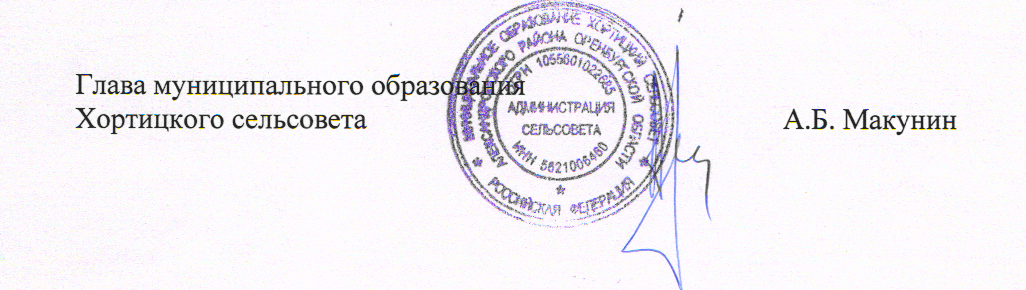 